ADOPTIEOVEREENKOMST Ondergetekende(hierna te noemen Adoptant)Voor adoptie- en opvang voorwaarden verwijzen wij u naar: www.soshelpingdogs.com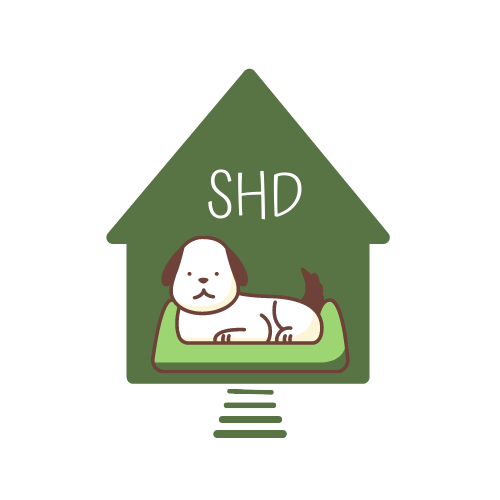 Foto hond

ContractnummerNaam shelterNaam hond / geboortedatumChipnummer / land van herkomstBijzonderhedenKvK-nummer/UBN-nummer80362249 / 7011164NaamL. VlaanderenAdresRijnlanderweg 1198, 2153 KC N-VennepTelefoon/mobiel nummer0615614759E-mailsos.helpingdogs@gmail.comWebsitewww.soshelpingdogs.comFacebookhttps://www.facebook.com/soshelpingdogsNaamAdresPostcodePlaatsTelefoon/mobiel nummerE-mailHandtekening L. VlaanderenHandtekening Adoptant